Szczegółowa architektura rozwiązania pokazana została na rysunku poniżej: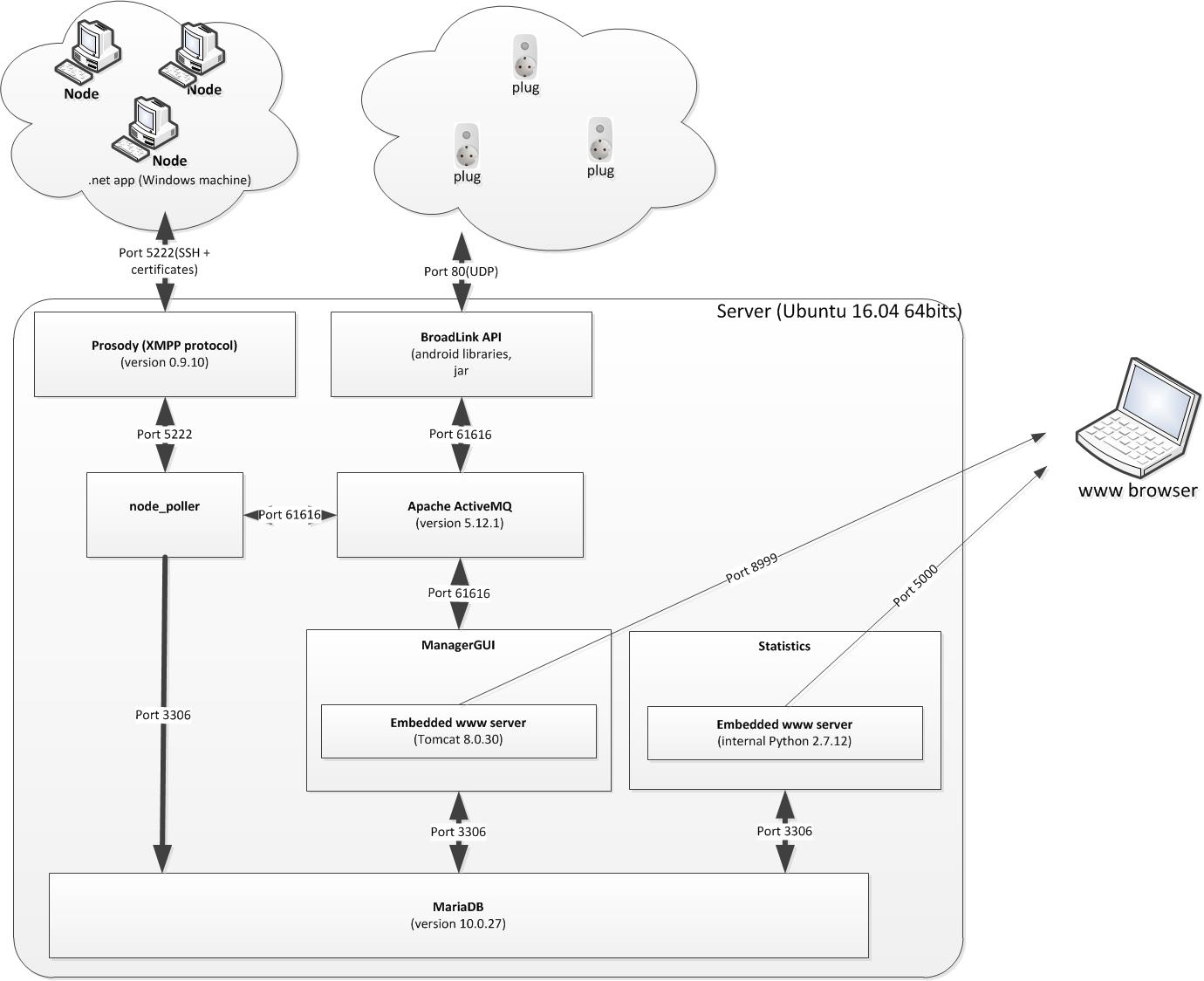 Wykazane zostały wszystkie porty używane w systemie, które muszą pozostać otwarte, aby poszczególne komponenty mogły się komunikować między sobą. Wskazane zostały także numery wersji oprogramowania użyte w systemie. Do komunikacji pomiędzy poszczególnymi komponentami systemu służą dwa rozwiązania: - ActiveMQ do wewnętrznej komunikacji pomiędzy elementami zainstalowanymi na tej samej maszynie (serwerze). - Prosody do komunikacji zewnętrznej pomiędzy aplikacją kliencką i częścią serwerową. Ta komunikacja dodatkowo jest zaszyfrowana i oparta o rozwiązanie PKI. Ważność certyfikatów ustawiona jest na okres jednego roku.Warto zwrócić uwagę iż wszystkie zewnętrzne kanały komunikacyjne są zaszyfrowane.Ważnym komponentem umożliwiającym działanie całego systemu jest baza danych, użyto najnowszego serwera bazodanowego MariaDB zawierającego szereg poprawek bezpieczeństwa.   Część serwerowa została zainstalowana na systemie Ubuntu Linux wersja 16.04 64bity. System Ubuntu jest dobrze znany i dość dokładnie przetestowany. W rozwiązaniu zostanie użyte szereg mechanizmów bezpieczeństwa na poziomie systemu operacyjnego (firewall, uwierzytelnianie, autoryzacja itd.|). Oprogramowanie najczęściej dostarczane jest w postaci wirtualnej maszyny. Poniżej zostały przedstawione listy bibliotek (oraz ich wersji) używanych przez poszczególne komponenty systemu.SmartPlug:gson - 2.6.2org.apache.activemq.activemq-client - 5.12.1org.apache.commons.commons-lang3 - 3.3.2NodePoller:com.mchange.c3p0 - 0.9.5-pre10commons-cli - 1.2org.apache.commons.commons-lang3 - 3.3.2Manager GUI:org.springframework.boot.spring-boot-starter-aoporg.springframework.boot.spring-boot-starter-weborg.springframework.boot.spring-boot-starter-securitypl.pragmatists.JUnitParams - 1.0.5org.assertj.assertj-core - 3.5.1org.springframework.spring-jmsorg.apache.activemq.activemq-brokerorg.springframework.boot.spring-boot-starter-testWSPÓLNE dla wszystkich komponentów powyżej:log4j - 1.2.17commons-configuration - 1.6jivesoftware.smack - 3.1.0jivesoftware.smackx - 3.1.0junit - 4.4com.google.guava - 19.0grinfinity.broadlinkapi.SmartPlugApi - 0.1gson - 2.5org.springframework.boot.spring-boot-starter-log4jlog4j.apache-log4j-extras - 1.0org.mariadb.jdbc.mariadb-java-client - 1.3.7org.xerial.sqlite-jdbc - 3.6.20org.springframework.boot.spring-boot-starter-data-restorg.springframework.boot.spring-boot-starter-data-jpaorg.springframework.boot.spring-boot-starter-jdbcxom.xom 1.2.5org.powermock.powermock-api-mockito - 1.6.1org.powermock.powermock-module-junit4 - 1.6.1org.assertj.assertj-core - 1.0.0StatystykiPython 2.7flask.ext.mysql mysqljsonMySQLdbflask.Flaskflask.render_templatebson.dumpsdecimalsysastdatetimetimedateutil.parserdatetime timedeltapsutilConfigParsercollections OrderedDictEmbedded Python HTTPserver